 О внесении изменений в решение Собрания депутатов Конарского сельского поселения от 25.12.2017 №37 «Об утверждении Положения о публичных слушаниях Конарского сельского поселения Цивильского района Чувашской Республики»      Руководствуясь Федеральным законом от 6 октября 2003 №131-ФЗ «Об общих принципах организации местного самоуправления в Российской Федерации», Собрание депутатов Конарского сельского поселения Цивильского района Чувашской Республики РЕШИЛО:Внести в решение Собрания депутатов Конарского сельского поселения от 25.12.2017 №37 «Об утверждении Положения о проведении публичных слушаний Конарского сельского поселения Цивильского района Чувашской Республики» (далее-Положение) следующие изменения:Пункт 1.5 Положения дополнить подпунктом 5 следующего содержания:«5. проекты генеральных планов, проекты правил землепользования и застройки, проекты планировки территории, проекты межевания территории, проекты правил благоустройства территорий, проекты, предусматривающие внесение изменений в один из указанных утвержденных документов, проекты решений о предоставлении разрешения на условно разрешенный вид использования земельного участка или объекта капитального строительства, проекты решений о предоставлении разрешения на отклонение от предельных параметров разрешенного строительства, реконструкции объектов капитального строительства, вопросам изменения одного вида разрешенного использования земельных участков и объектов капитального строительства на другой вид такого использования при отсутствии утвержденных правил землепользования и застройки».2.  Настоящее решение вступает в силу после его официального опубликования (обнародования).Председатель Собрания депутатов Конарского сельского поселения	                                                                   А.Я. ИвановЧĂВАШ РЕСПУБЛИКИÇĔРПУ РАЙОНĚ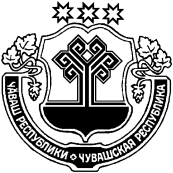 ЧУВАШСКАЯ РЕСПУБЛИКАЦИВИЛЬСКИЙ РАЙОНКАНАР ЯЛ ПОСЕЛЕНИЙĚНДЕПУТАТСЕН ПУХĂВĚЙЫШĂНУ 2019 ç. чÿк уйахěн  26-мěшě № 16Конар поселокěСОБРАНИЕ ДЕПУТАТОВКОНАРСКОГО СЕЛЬСКОГОПОСЕЛЕНИЯРЕШЕНИЕ26 ноября 2019 г. № 16Поселок Конар